 CLEGUER Tennis de table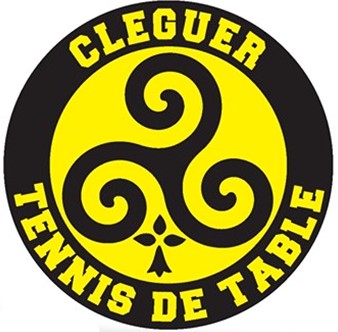 Salle polyvalente Rue capitaine de Beaufort56620 CLEGUER2ème tour Championnat National 3 A et B2ème tour Championnat Inter régions ouestCorrespondant handisport :CLEGUER Tennis de tableHervé ROULLAY06 83 54 64 97Herveroullay@gmail.comBonjour à toutes et à tous,Le club du CLEGUER tt via sa section handisport nouvellement créé est heureux de vous accueillir le samedi 15 janvier 2022, pour l'organisation de notre première compétition handisport. Afin d'assurer un bon déroulement de cette journée nous vous rappelons les points suivants :Le pas sanitaire ou un test PCR de moins de 24 heures sera obligatoire pour la compétition, (joueurs, coaches et accompagnateurs).Merci de vous munir de votre licence 2021/2022 pour pouvoir participer à cette épreuve (en cas d'absence de cette dernière, il faudra présenter, lors du pointage une photocopie de la demande de la licence pour la saison en cours) Pour tous besoin de transport des compétiteurs entre la gare SNCF de Lorient et les hôtels en périphérie merci de vous rapprocher de nous (Correspondant club)Merci de nous retourner la fiche d'inscription au repas et au transport ainsi que votre règlement par chèque à l'ordre de CLEGUER tennis de table pour le 8 janvier au plus tard. Planning de la compétition :8h Ouverture de la salle 8h00 à 9h00 Pointage 9h30 Début de la compétition 12h00 à 13H30 Pause repas 13h30 Reprise de la compétition 17h30 Remise des récompenses 18h pot de l’amitiéDéroulement de la compétition debout et assis9h00 Pointages9h30 Poules N3A/ Interégions debout 1er tour10h00 Poules N3B/ Interégions assis 1er tour10h30 Poules N3A/ Interégions debout 2ème tour11h00 Poules N3B// Interégions assis 2ème tour11h30 Poules N3A/ Interégions debout 3ème tour12h00 Poules N3B// Interégions assis 3ème tour12h à 13h30 repas13H30 Poules N3A/ Interégions debout 4ème tour14h Poules N3B// Interégions assis 4ème tour14h30 Poules N3A/ Interégions debout 5ème tour15h Poules N3B// Interégions assis 5ème tour15H30 Poules N3A/ Interégions debout 6ème tour16h Poules N3B// Interégions assis 6ème tour16H30 Poules N3A/ Interégions debout 7ème tour17h Poules N3B// Interégions assis 7ème tour17h30 remise des récompenses18h pot de l’amitiéInformations techniques :JA2 Cyprien Le Penher12 tables bleues CORNILLEAUBalles plastiques blanches 3 étoilesUn point restauration sera à votre disposition sur place durant la compétition. Café, Thé, Boissons fraîches et sandwichs, sucrerie…À l'issue de la compétition, un vin d'honneur vous sera offert. Le président du club de CLEGUER tennis de tableJean Philippe SUEUR